Publicado en Madrid, España el 27/02/2024 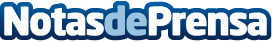 Top Courier comparte consejos para optimizar envíos y garantizar entregas exitosasLa agencia de transporte presenta diferentes "tips" para asegurar que los envíos lleguen a destino de manera segura y puntual. Desde la importancia de proporcionar el peso y dimensiones exactos de la mercancía, hasta consejos sobre el embalaje adecuado, Top Courier ha preparado una completa guía para una experiencia sin contratiemposDatos de contacto:Juan Ramón Gómez AcevesDirector Gerente de Top Courier916 638 343Nota de prensa publicada en: https://www.notasdeprensa.es/top-courier-comparte-consejos-para-optimizar_1 Categorias: Nacional Logística Servicios Técnicos http://www.notasdeprensa.es